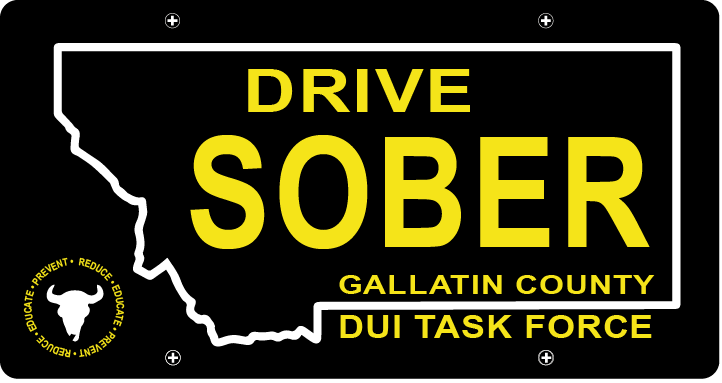 Gallatin County DUI Task ForceMeetingMarch 16th, 2022 @ 5:30 pmGallatin County Attorney’s Office: Or Online with link1709 W. College StBozeman, MT59715IntroductionsJanuary Minutes ApprovalUpdateTransition updateJob has been postedWebsite startedStrategic PlanStudent Video ProjectLE Award CeremonyPublic CommentAdjourned meeting at _________.